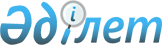 Об утверждении бюджета Нежинского сельского округа района имени Габита Мусрепова на 2023-2025 годыРешение маслихата района имени Габита Мусрепова Северо-Казахстанской области от 29 декабря 2022 года № 25-8
      Сноска. Вводится в действие с 01.01.2023 в соответствии с пунктом 6 настоящего решения.
      В соответствии со статьями 9-1, 75 Бюджетного кодекса Республики Казахстан, статьей 6 Закона Республики Казахстан "О местном государственном управлении и самоуправлении в Республике Казахстан", маслихат района имени Габита Мусрепова Северо-Казахстанской области РЕШИЛ:
      1. Утвердить бюджет Нежинского сельского округа района имени Габита Мусрепова на 2023-2025 годы согласно приложениям 1, 2 и 3 соответственно к настоящему решению, в том числе на 2023 год в следующих объемах:
      1) доходы – 113 267,2 тысячи тенге:
      налоговые поступления – 11 562,8 тысяч тенге;
      неналоговые поступления – 0;
      поступления от продажи основного капитала – 4 457 тысяч тенге;
      поступления трансфертов – 97 247,4 тысячи тенге; 
      2) затраты – 114 783 тысячи тенге; 
      3) чистое бюджетное кредитование – 0:
      бюджетные кредиты – 0;
      погашение бюджетных кредитов – 0;
      4) сальдо по операциям с финансовыми активами – 0:
      приобретение финансовых активов – 0;
      поступления от продажи финансовых активов государства – 0;
      5) дефицит (профицит) бюджета – - 1 515,8 тысяч тенге;
      6) финансирование дефицита (использование профицита) бюджета – 1 515,8 тысяч тенге:
      поступление займов – 0;
      погашение займов – 0;
      используемые остатки бюджетных средств – 1 515,8 тысяч тенге.
      Сноска. Пункт 1 в редакции решения маслихата района имени Габита Мусрепова Северо-Казахстанской области от 23.05.2023 № 3-28 (вводится в действие с 01.01.2023); от 22.09.2023 № 8-2 (вводится в действие с 01.01.2023); от 14.11.2023 № 10-12 (вводится в действие с 01.01.2023).


      2. Установить, что доходы бюджета Нежинского сельского округа на 2023 год формируются в соответствии со статьей 52-1 Бюджетного кодекса Республики Казахстан за счет следующих налоговых поступлений:
      1) индивидуального подоходного налога по доходам, подлежащим обложению самостоятельно физическими лицами, у которых на территории села расположено заявленное при постановке на регистрационный учет в органе государственных доходов:
      место нахождения – для индивидуального предпринимателя, частного нотариуса, частного судебного исполнителя, адвоката, профессионального медиатора;
      место жительства – для остальных физических лиц;
      2) налога на имущество физических лиц по объектам обложения данным налогом, находящимся на территории сельского округа;
      3) земельного налога на земли населенных пунктов с физических и юридических лиц по земельным участкам, находящихся на территории села;
      3-1) единого земельного налога;
      4) налога на транспортные средства:
      с физических лиц, место жительства которых находится на территории села;
      с юридических лиц, место нахождения которых, указываемое в их учредительных документах, располагается на территории села;
      4-1) плата за пользование земельными участками.
      3. Неналоговыми поступлениями в бюджет сельского округа являются:
      1) доходы от коммунальной собственности сельского округа (коммунальной собственности местного самоуправления);
      другие доходы от коммунальной собственности сельского округа (коммунальной собственности местного самоуправления).
      4. Поступлениями в бюджеты сельского округа от продажи основного капитала являются:
      1) поступления от продажи земельных участков, за исключением поступлений от продажи земельных участков сельскохозяйственного назначения.
      5. Объем бюджетной субвенции, передаваемой из районного бюджета в бюджет Нежинского сельского округа, составляет 16 474 тысяч тенге.
      6. Настоящее решение вводится в действие с 1 января 2023 года. Бюджет на 2023 год Нежинского сельского округа района имени Габита Мусрепова
      Сноска. Приложение 1 в редакции решения маслихата района имени Габита Мусрепова Северо-Казахстанской области от 23.05.2023 № 3-28 (вводится в действие с 01.01.2023) ; от 22.09.2023 № 8-2 (вводится в действие с 01.01.2023); от 14.11.2023 № 10-12 (вводится в действие с 01.01.2023). Бюджет на 2024 год Нежинского сельского округа района имени Габита Мусрепова Бюджет на 2025 год Нежинского сельского округа района имени Габита Мусрепова
					© 2012. РГП на ПХВ «Институт законодательства и правовой информации Республики Казахстан» Министерства юстиции Республики Казахстан
				
      Секретарь маслихата района имениГабита Мусрепова Северо-Казахстанской области 

Е. Адильбеков
Приложение 1к решению маслихата районаимени Габита МусреповаСеверо-Казахстанской областиот 29 декабря 2022 года № 25-8
Категория
Класс
Подкласс
Наименование
Сумма (тысяч тенге)
1. Доходы
113 267,2
1
Налоговые поступления
11 562,8
01
Подоходный налог
1 695
2
Индивидуальный подоходный налог
1 695
04
Налоги на собственность
8 369,7
1
Налоги на имущество 
265
3
Земельный налог
775,4
4
Налог на транспортные средства 
7 176
5
Единый земельный налог
153,3
05
Внутренние налоги на товары, работы и услуги
1 498,1
3
Поступления за использование природных и других ресурсов
1 498,1
2
Неналоговые поступления
0
3
Поступления от продажи основного капитала
4 457
03
Продажа земли и нематериальных активов
4 457
1
Продажа земли
4 457
4
Поступления трансфертов
97 247,4
02
Трансферты из вышестоящих органов государственного управления
97 247,4
3
Трансферты из районного (города областного значения) бюджета
97 247,4
Функцио-нальная группа
Админи-стратор бюджетных программ
Прог-рамма
Наименование
Сумма (тысяч тенге)
2. Затраты
114 783
01
Государственные услуги общего характера
32 965,8
124
Аппарат акима города районного значения, села, поселка, сельского округа
32 965,8
001
Услуги по обеспечению деятельности акима города районного значения, села, поселка, сельского округа
32 965,8
07
Жилищно-коммунальное хозяйство
6 120,2
124
Аппарат акима города районного значения, села, поселка, сельского округа
6 120,2
008
Освещение улиц населенных пунктов
4 845,2
011
Благоустройство и озеленение населенных пунктов
1 275
12
Транспорт и коммуникации
20 696,4
124
Аппарат акима города районного значения, села, поселка, сельского округа
20 696,4
045
Капитальный и средний ремонт автомобильных дорог в городах районного значения, селах, поселках, сельских округах
20 696,4
13
Прочие
55 000
124
Аппарат акима города районного значения, села, поселка, сельского округа
55 000
057
Реализация мероприятий по социальной и инженерной инфраструктуре в сельских населенных пунктах в рамках проекта "Ауыл-Ел бесігі"
55 000
15
Трансферты
0,6
124
Аппарат акима города районного значения, села, поселка, сельского округа
0,6
044
Возврат сумм неиспользованных (недоиспользованных) целевых трансфертов, выделенных из республиканского бюджета за счет целевого трансферта из Национального фонда Республики Казахстан
0,1
048
Возврат неиспользованных (недоиспользованных) трансфертов
0,5
3. Чистое бюджетное кредитование
0
Бюджетные кредиты
0
Погашение бюджетных кредитов
0
4. Сальдо по операциям с финансовыми активами
0
Приобретение финансовых активов
0
Поступления от продажи финансовых активов государства
0
5. Дефицит (профицит) бюджета
- 1 515,8
6. Финансирование дефицита (использование профицита) бюджета
1 515,8
Поступление займов
0
Погашение займов
0
Используемые остатки бюджетных средств
1 515,8
Категория
Класс
Подкласс
Наименование
Сумма (тысяч тенге)
8
Используемые остатки бюджетных средств
1 515,8
01
Остатки бюджетных средств
1 515,8
1
Свободные остатки бюджетных средств
1 515,8Приложение 2к решению маслихата районаимени Габита МусреповаСеверо-Казахстанской областиот 29 декабря 2022 года № 25-8
Категория
Класс
Подкласс
Наименование
Сумма (тысяч тенге)
1. Доходы
34 485
1
Налоговые поступления
11 631
01
Подоходный налог
2 000
2
Индивидуальный подоходный налог
2 000
04
Налоги на собственность
9 623
1
Налоги на имущество 
500
3
Земельный налог
390
4
Налог на транспортные средства 
8 233
5
Единый земельный налог
500
05
Внутренние налоги на товары, работы и услуги
8
3
Поступления за использование природных и других ресурсов
8
2
Неналоговые поступления
0
3
Поступления от продажи основного капитала
300
03
Продажа земли и нематериальных активов
300
1
Продажа земли
300
4
Поступления трансфертов
22 554
02
Трансферты из вышестоящих органов государственного управления
22 554
3
Трансферты из районного (города областного значения) бюджета
22 554
Функцио-нальная группа
Админис-тратор бюджетных программ
Прог-рамма
Наименование
Сумма (тысяч тенге)
2. Затраты
34 485
01
Государственные услуги общего характера
31 515
124
Аппарат акима города районного значения, села, поселка, сельского округа
31 515
001
Услуги по обеспечению деятельности акима города районного значения, села, поселка, сельского округа
31 515
07
Жилищно-коммунальное хозяйство
2 970
124
Аппарат акима города районного значения, села, поселка, сельского округа
2 970
008
Освещение улиц населенных пунктов
2 970
3. Чистое бюджетное кредитование
0
Бюджетные кредиты
0
Погашение бюджетных кредитов
0
4. Сальдо по операциям с финансовыми активами
0
Приобретение финансовых активов
0
Поступления от продажи финансовых активов государства
0
5. Дефицит (профицит) бюджета
0
6. Финансирование дефицита (использование профицита) бюджета
0
Поступление займов
0
Погашение займов
0
Используемые остатки бюджетных средств
0Приложение 3к решению маслихата районаимени Габита МусреповаСеверо-Казахстанской областиот 29 декабря 2022 года № 25-8
Категория
Класс
Подкласс
Наименование
Сумма (тысяч тенге)
1. Доходы
34 485
1
Налоговые поступления
11 631
01
Подоходный налог
2 000
2
Индивидуальный подоходный налог
2 000
04
Налоги на собственность
9 623
1
Налоги на имущество 
500
3
Земельный налог
390
4
Налог на транспортные средства 
8 233
5
Единый земельный налог
500
05
Внутренние налоги на товары, работы и услуги
8
3
Поступления за использование природных и других ресурсов
8
2
Неналоговые поступления
0
3
Поступления от продажи основного капитала
300
03
Продажа земли и нематериальных активов
300
1
Продажа земли
300
4
Поступления трансфертов
22 554
02
Трансферты из вышестоящих органов государственного управления
22 554
3
Трансферты из районного (города областного значения) бюджета
22 554
Функцио-нальная группа
Админис-тратор бюджетных программ
Прог-рамма
Наименование
Сумма (тысяч тенге)
2. Затраты
34 485
01
Государственные услуги общего характера
31 515
124
Аппарат акима города районного значения, села, поселка, сельского округа
31 515
001
Услуги по обеспечению деятельности акима города районного значения, села, поселка, сельского округа
31 515
07
Жилищно-коммунальное хозяйство
2 970
124
Аппарат акима города районного значения, села, поселка, сельского округа
2 970
008
Освещение улиц населенных пунктов
2 970
3. Чистое бюджетное кредитование
0
Бюджетные кредиты
0
Погашение бюджетных кредитов
0
4. Сальдо по операциям с финансовыми активами
0
Приобретение финансовых активов
0
Поступления от продажи финансовых активов государства
0
5. Дефицит (профицит) бюджета
0
6. Финансирование дефицита (использование профицита) бюджета
0
Поступление займов
0
Погашение займов
0
Используемые остатки бюджетных средств
0